Working Party 6preliminary VIEWS on WRC-19 agenda item 2Agenda Item 2: to examine the revised ITU-R Recommendations incorporated by reference in the Radio Regulations communicated by the Radiocommunication Assembly, in accordance with Resolution 28 (Rev.WRC-03), and to decide whether or not to update the corresponding references in the Radio Regulations, in accordance with the principles contained in Annex 1 to Resolution 27 (Rev.WRC-12);1. Introduction:This document summarizes the discussion on agenda item 2 at the fourth meeting of APT Conference Preparatory Group for WRC-19.2. Documents2.1 Input Documents: APG19-4/INP-20 (AUS), APG19-4/INP-47 (IRN), APG19-4/INP-64 (J), APG19-4/INP-71 (J)2.2 Information Documents: APG19-4/INF-02 (WMO), APG19-4/INF-22 (CITEL), APG19-4/INF-23 (CEPT), APG19-4/INF-24 (RCC)3. 	Summary of Discussions3.1	Summary of Members’ view3.1.1  Australia – Document APG19-4/INP-20Australia supports examination and review of ITU-R Recommendations incorporated by reference and the corresponding references in the Radio Regulations in accordance with Resolution 28 (Rev.WRC-15) and the principles contained in Annex 1 to Resolution 27 (Rev.WRC-12), noting that Recommendation ITU-R M.1638-0 incorporated by reference in RR Nos. 5.447F and 5.450A is a consideration under WRC-19 agenda item 9.1 Issue 9.1.5.Australia also supports the merging of Resolutions 27 (Rev.WRC-12) and 28 (Rev.WRC-15) in order to have a single Resolution that refers to incorporation by reference in the Radio Regulations consistent with the APT Preliminary View from the APG19-3 meeting.3.1.2  Iran (Islamic Republic of) – Document APG19-4/INP-47This Administration supports the previous APT Preliminary Views with a slight correction as follows:-  APT Members support examination and review of ITU-R Recommendations incorporated by reference in the Radio Regulations in accordance with Resolutions 27 (Rev.WRC-12) and 28 (Rev.WRC-15). -  APT Members are encouraged to participate in or look into the ITU-R studies, which may propose revisions of the ITU-R Recommendations incorporated by reference, with a view to developing the APT positions on this agenda item towards the WRC-19.-  The referencing of Recommendation ITU-R M.1638-0 contained in Nos. 5.447F and 5.450A of the Radio Regulations will also specifically be considered under Issue 9.1.5 (Resolution 764 (WRC-15)).-  APT Members propose to merge Resolutions 27 (Rev.WRC-12) and 28 (Rev.WRC-15) as shown in Attachment 1 to Document APG19-4/INP-47 in order to have a single resolution that refers to incorporation by reference in the Radio Regulations. -  APT Members propose the following consequential changes to the wording of standing WRC agenda item related to incorporation by reference:2	to examine the revised ITU-R Recommendations incorporated by reference in the Radio Regulations communicated by the Radiocommunication Assembly,  and to decide whether or not to update the corresponding references in the Radio Regulations, in accordance with Resolution 27 (Rev.WRC-).2. This Administration proposes to have an APT contribution under WRC-19 Agenda Item 2 to the second session of the CPM to modify the Draft CPM Report as shown in Attachment 2 to Document APG19-4/INP-47.3.1.3  Japan – Documents APG19-4/INP-64 and APG19-4/INP-71Japan supports review of the reference of the ITU-R Recommendations in the RR on the basis of Resolution 27 (Rev.WRC-12) and Resolution 28 (Rev.WRC-15).Japan also supports to merge the above two Resolutions, and to submit an APT proposal to the CPM19-2 in this regards.It is suggested that, for some ITU-R Recommendations incorporated by reference which are referred to in the text for certain agenda items in the draft CPM Report, initial consideration on these IBR Recommendations should be referred to the Working Parties responsible for the relevant agenda items.3.2 	Summary of issues raised during the meetingBased on the mail exchange prior to the meeting and new inputs to this meeting, it has been agreed to submit an APT proposal to the second session of the CPM-19 regarding the merger of Resolutions 27 (Rev.WRC-12) and 28 (Rev. WRC-15) (see Document APG19-4/OUT-42.It was also agreed to update “APT preliminary views” as shown in section 4.4. 	APT Preliminary ViewsAPT Members support examination and review of ITU-R Recommendations incorporated by reference in the Radio Regulations in accordance with Resolutions 27 (Rev.WRC-12) and 28 (Rev.WRC-15). APT Members are encouraged to participate in or look into the ITU-R studies, which may propose revisions of the ITU-R Recommendations incorporated by reference, with a view to developing the APT positions on this agenda item towards the WRC-19.The referencing of Recommendation ITU-R M.1638-0 contained in Nos. 5.447F and 5.450A of the Radio Regulations will also specifically be considered under Issue 9.1.5 (Resolution 764 (WRC-15)). APT Members propose to merge Resolutions 27 (Rev.WRC-12) and 28 (Rev.WRC-15) as shown in Attachment 1 in order to have a single resolution that refers to incorporation by reference in the Radio Regulations. APT Members propose the following consequential changes to the wording of standing WRC agenda item related to incorporation by reference:to examine the revised ITU-R Recommendations incorporated by reference in the Radio Regulations communicated by the Radiocommunication Assembly,  and to decide whether or not to update the corresponding references in the Radio Regulations, in accordance with Resolution 27 (Rev.WRC-).5      Other viewsNone.6.        Issues for consideration at the next APG meetingContinuation of consideration on the text for the merger of Resolutions 27 (Rev.WRC-12) and 28 (Rev.WRC-15) in the light of the discussion at the second session of the CPM-19.Examination of the revised ITU-R Recommendations incorporated by reference and to decide whether or not to update the corresponding references in the Radio Regulations, in accordance with the principles contained in Annex 1 to Resolution 27 (Rev.WRC-12);7. 	Views from Other OrganisationThis meeting received other organisations’ views from WMO, CITEL, CEPT and RCC in the information documents. Their views provided in these documents, some of which are still in a preliminary nature, may be useful for our future consideration at the next meeting.Attachment 1Proposal for modifications to Resolution 27 (Rev.WRC-12) and suppression of Resolution 28 (Rev.WRC-15) to be submitted to the CPM19-2MODRESOLUTION 27 (Rev.WRC-)Use of incorporation by reference in the Radio RegulationsThe World Radiocommunication Conference ( ,),considering)   that the principles of incorporation by reference were adopted by WRC-95 and revised by subsequent conferences;)	that there are provisions in the Radio Regulations containing references which fail to distinguish adequately whether the status of the referenced text is mandatory or non-mandatory;   notingthat references to Resolutions or Recommendations of a world radiocommunication conference (WRC) require no special procedures, and are acceptable for consideration, since such texts will have been agreed by a WRCresolvesthat for the purposes of the Radio Regulations, the term “incorporation by reference” shall only apply to those references intended to be mandatory;that when considering the introduction of new cases of incorporation by reference, such incorporation shall be kept to a minimum and made by applying the following criteria:       only texts which are relevant to a specific WRC agenda item may be considered;        the guidance contained in Annex  to this Resolution shall be applied in order to ensure that the correct method of reference for the intended purpose is employed;	that the procedure described in Annex  to this Resolution shall be applied for approving the incorporation by reference of ITU-R Recommendations or parts thereof;	that existing references to ITU-R Recommendations shall be reviewed to clarify whether the reference is mandatory or non-mandatory in accordance with Annex  to this Resolution;	that ITU-R Recommendations, or parts thereof, incorporated by reference at the conclusion of each WRC, and a cross-reference list of the regulatory provisions, including footnotes and Resolutions, incorporating such ITU-R Recommendations by reference, shall be collated and published in a volume of the Radio Regulations (see Annex  to this Resolution); [Note: item 6 of Annex 1 to Res. 27]instructs the Director of the Radiocommunication Bureauto bring this Resolution to the attention of the Radiocommunication Assembly and the ITU-R Study Groups;to identify the provisions and footnotes of the Radio Regulations containing references to ITU-R Recommendations and make suggestions on any further action to the second session of the Conference Preparatory Meeting (CPM) for its consideration;to identify the provisions and footnotes of the Radio Regulations containing references to WRC Resolutions that contain references to ITU-R Recommendations, and make suggestions on any further action to the second session of the CPM for its considerationinvites administrationsto submit proposals to future conferences, taking into account the CPM Report, in order to clarify the status of references, where ambiguities remain regarding the mandatory or non-mandatory status of the references in question, with a view to amending those references:i)	that appear to be of a mandatory nature, identifying such references as being incorporated by reference by using clear linking language in accordance with Annex 2;ii)	that are of a non-mandatory character, so as to refer to “the most recent version” of the Recommendations [Note: same as resolves 1] [Note: moved to resolves part] [Note: moved to resolves part] [Note: moved to resolves part] [Note: moved to resolves part] [Note: moved to resolves part][Note: moved to resolves part] [Note: same as resolves 5] [Note: moved to resolves part]]ANNEX  TO RESOLUTION 27 (Rev.WRC-)Application of incorporation by referenceWhen introducing new cases of incorporation by reference in the provisions of the Radio Regulations or reviewing existing cases of incorporation by reference, administrations and ITU-R should address the following factors in order to ensure that the correct method of reference is employed for the intended purpose, according to whether each reference is mandatory (i.e. incorporated by reference), or non-mandatory:Mandatory references1	mandatory references shall use clear linking language, i.e. “shall”;2	mandatory references shall be explicitly and specifically identified, e.g. ”Recommendation ITU-R M.541-8”;3	if the intended reference material is, as a whole, unsuitable as treaty-status text, the reference shall be limited to just those portions of the material in question which are of a suitable nature, e.g. ”Annex A to Recommendation ITU-R Z.123-4”.Non-mandatory references4	Non-mandatory references or ambiguous references that are determined to be of a non-mandatory character (i.e. not incorporated by reference) shall use appropriate language, such as “should” or “may”. This appropriate language may refer to “the most recent version” of a Recommendation. Any appropriate language may be changed at any future WRC. ANNEX  TO RESOLUTION 27 (Rev.WRC-)Procedures applicable by WRC for approving the incorporation by reference of ITU-R Recommendations or parts thereofDuring the course of each WRC, a list of the  incorporated by reference, and a cross-reference list of the regulatory provisions, including footnotes and Resolutions, incorporating such ITU-R Recommendations by reference, shall be developed and maintained by the committees. These lists shall be published as a conference document in line with developments during the conference.Following the end of each WRC, the Bureau and General Secretariat will update the volume of the Radio Regulations which serves as the repository of  incorporated by reference in line with developments at the conference as recorded in the above-mentioned document.SUPRESOLUTION 28 (REV.WRC-15)Revision of references to the text of ITU-R Recommendations incorporated by reference in the Radio Regulations____________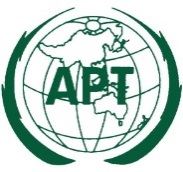 ASIA-PACIFIC TELECOMMUNITYDocument No:The 4th Meeting of the APT Conference PreparatoryGroup for WRC-19 (APG19-4)APG19-4/OUT-407 – 12 January 2019, Busan, Republic of Korea12 January 2019